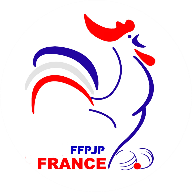 FEDERATION FRANCAISE DE PETANQUE ET JEU PROVENCALDIRECTION TECHNIQUE NATIONALEINDICATEURS D’ÉVALUATION / CONDITIONS DE L’ÉVALUATIONPROJET « DEVELOPPEMENT DE LA PRATIQUE DANS LE MONDE »Indicateurs quantitatifs : Nous prendrons en compte d’une part le déroulement de l’action ainsi que une enquête de satisfaction que nous construirons pour chaque action internationale.FEDERATION FRANCAISE DE PETANQUE ET JEU PROVENCALDIRECTION TECHNIQUE NATIONALEINDICATEURS D’ÉVALUATION / CONDITIONS DE L’ÉVALUATIONPROJET « DEVELOPPEMENT DE LA PRATIQUE TOUT AU LONG DE LA VIE »DEVELOPPEMENT DE LA PRATIQUE POUR TOUSFORMATION ET PROFESSIONNALISATION ENCADREMENTAction n°(dans le cadre d’un programme d’actions présentation des objectifs et des d’indicateurs par action)Objectifs opérationnelsIndicateurs associés à l’objectifValeurs de référence2017Action n°(dans le cadre d’un programme d’actions présentation des objectifs et des d’indicateurs par action)Objectifs opérationnelsIndicateurs associés à l’objectifValeurs de référence2017BILAN 2018201820192020DEVELOPPEMENT EUROPE-ACTION  TCHEQUIEDéroulement11111DEVELOPPEMENT EUROPE-ACTION  ISRAELDéroulement11111DEVELOPPEMENT EUROPE-ACTION RUSSIEDéroulement001DEVELOPPEMENT EUROPE-ACTION ALLEMAGNEDéroulement11111DEVELOPPEMENT EUROPE-ACTION UKRAINEDéroulement01100DEVELOPPEMENT EUROPE-ACTION LuxembourgDéroulement001DEVELOPPEMENT EUROPE-ACTION HONGRIEDéroulement00010DEVELOPPEMENT EUROPE-ACTION SLOVAQUIEDéroulement11111DEVELOPPEMENT EN AMERIQUEACTION CANADADéroulement011DEVELOPPEMENT EN AMERIQUEACTION USADéroulement01111DEVELOPPEMENT EN AMERIQUEACTION CUBADéroulement00110DEVELOPPEMENT OCEANIENOUVELLE CALEDONIEDéroulement00111DEVELOPPEMENT OCEANIEAUSTRALIEDéroulement001Action n°(dans le cadre d’un programme d’actions présentation des objectifs et des d’indicateurs par action)Objectifs opérationnelsIndicateurs associés à l’objectifValeurs de référence2017BILAN 2018Action n°(dans le cadre d’un programme d’actions présentation des objectifs et des d’indicateurs par action)Objectifs opérationnelsIndicateurs associés à l’objectifValeurs de référence2017201820192020RECRUTEMENT DES JEUNESNb DE LICENCIESJEUNES1930818630194001970020000RECRUTEMENT DES JEUNESNb DE LICENCIES% JEUNES6,4%6,2%6,56,66,7RECRUTEMENT DES JEUNESCOLLABORATION U.S.E.P.Nb CO USEP1819253035RECRUTEMENT DES JEUNESCOLLABORATION U.S.E.P.Nb Journées838690100110RECRUTEMENT DES JEUNESCOLLABORATION U.N.S.S.Nb CO UNSS1417182530RECRUTEMENT DES JEUNESCOLLABORATION U.N.S.S.NB licencié UNSS25643790280030003200ACCUEIL /ENCADREMENTECOLES DE PETANQUENb TOTAL400412410430440ACCUEIL /ENCADREMENTECOLES DE PETANQUENb Total BF769813720720750ANIMATION / FIDELISATIONCOMPETITION QUALIFICATION C.F Nb TOTAL 26052639263027002800ANIMATION / FIDELISATIONANIMATION CHAMPIONNAT PAR EQUIPE DE CLUBS% CRC69% (9/13)84% 11/13)84% (11/13)92% (12/13)100% (13/13)ANIMATION / FIDELISATIONANIMATION CHAMPIONNAT PAR EQUIPE DE CLUBS% CDC51% (54/105)66% (69/105)62% (65/105)71% (75/105)81% (85/105)ANIMATION / FIDELISATIONANIMATION CHAMPIONNAT PAR EQUIPE DE CLUBSNb TOTAL561707580620640ANIMATION / FIDELISATIONTOUNOIS NATIONAUXNb3540404550ANIMATION / FIDELISATIONFIDELISATION% perte jeunes27,9%31,7%28%25%20%Action n°(dans le cadre d’un programme d’actions présentation des objectifs et des d’indicateurs par action)Objectifs opérationnelsIndicateurs associés à l’objectifValeurs de référenceBILAN 2018Action n°(dans le cadre d’un programme d’actions présentation des objectifs et des d’indicateurs par action)Objectifs opérationnelsIndicateurs associés à l’objectifValeurs de référence201820192020DEVELOPPEMENT ACTIVITES DES FEMININESCNC FEMININ% CDC72%(76/105)90%(95/105)76%(80/105)81%(85/105)86%(90/105)DEVELOPPEMENT ACTIVITES DES FEMININESCNC FEMININNb EQUIPES CDC16851817170017501800DEVELOPPEMENT ACTIVITES DES FEMININESCNC FEMININ% CRC53% (7/13)77% (10/13)69% (9/13)84% (11/13)100%(13/13)DEVELOPPEMENT ACTIVITES DES FEMININESTOURNOI NATIONAUXNb NATIONAUX3838404245DEVELOPPEMENT ACTIVITES DES FEMININESQUALIF CF TOTALNb EQUIPES1671818386168501697517300DEVELOPPEMENT ACTIVITES DES VETERANSCNC VETERAN% CDC72%(76/105)84%(89/105)76%(80/105)81%(85/105)86%(90/105)DEVELOPPEMENT ACTIVITES DES VETERANSCNC VETERANNb EQUIPESCDC39904373410042004300DEVELOPPEMENT ACTIVITES DES VETERANSCNC VETERAN% CRC53% (7/13)53% (7/13)69% (9/13)84% (11/13)100%(13/13)DEVELOPPEMENT ACTIVITES DES VETERANSCF TRIPLETTENb EQUIPES86819151870087508800HANDICAPCONVENTIONNb CO2121232530HANDICAPCOLLOQUE% STRUCTUREABSENT22%25/11840%ABSENT60%MILIEU CARCERALCONVENTIONNb CO REGION23357SPORT SANTESTRUCTURATIONNb MEDECIN1717181920SPORT SANTEACTIONSNb PROJETSAbsent00510Action n°(dans le cadre d’un programme d’actions présentation des objectifs et des d’indicateurs par action)Objectifs opérationnelsIndicateurs associés à l’objectifValeurs de référenceBILAN 2018Action n°(dans le cadre d’un programme d’actions présentation des objectifs et des d’indicateurs par action)Objectifs opérationnelsIndicateurs associés à l’objectifValeurs de référence201820192020PROFESSIONNALISATION NATIONALECDI NIVEAU VNb Contrats33333PROFESSIONNALISATION NATIONALECDI INTERMITTENTNb Contrats000810PROFESSIONNALISATION REGIONALECDI NIVEAU VNb Contrats34357